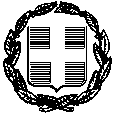 ΕΛΛΗΝΙΚΗ ΔΗΜΟΚΡΑΤΙΑΔΗΜΟΣ ΚΑΤΕΡΙΝΗΣΟΙΚΟΝΟΜΙΚΗ ΥΠΗΡΕΣΙΑΤΜΗΜΑ ΠΡΟΜΗΘΕΙΩΝΕΝΤΥΠΟ ΟΙΚΟΝΟΜΙΚΗΣ ΠΡΟΣΦΟΡΑΣ«Προμήθεια ειδών φαρμακείου για τις ανάγκες του Δήμου Κατερίνης και των Νομικών του Προσώπων»  ΤΜΗΜΑ 1. ΠΡΟΜΗΘΕΙΑ ΕΙΔΩΝ ΦΑΡΜΑΚΕΙΟΥ (ΑΝΑΛΩΣΙΜΑ, ΙΑΤΡΙΚΑ ΕΡΓΑΛΕΙΑ) ΔΗΜΟΥ ΚΑΤΕΡΙΝΗΣ ΕΚΤΕΛΕΣΗ:  ΣΥΝΟΠΤΙΚΟΣ  ΔΙΑΓΩΝΙΣΜΟΣΚριτήρια Κατακύρωσης: ΧΑΜΗΛΟΤΕΡΗ ΤΙΜΗ Της Επιχείρησης…………………………………………………………………………………………………Έδρα ………………………………………………………………………………………………………………Δ/νση ……………. ………………………………………. ………..……………………………………………Τηλέφωνο …………………………………………………………………………….Fax : ………………………………… e-mail : ………………………………………Τόπος, ημερομηνία  …………………….            Ο ΠΡΟΣΦΕΡΩΝΕΛΛΗΝΙΚΗ ΔΗΜΟΚΡΑΤΙΑΔΗΜΟΣ ΚΑΤΕΡΙΝΗΣΟΙΚΟΝΟΜΙΚΗ ΥΠΗΡΕΣΙΑΤΜΗΜΑ ΠΡΟΜΗΘΕΙΩΝΕΝΤΥΠΟ ΟΙΚΟΝΟΜΙΚΗΣ ΠΡΟΣΦΟΡΑΣ«Προμήθεια ειδών φαρμακείου για τις ανάγκες του Δήμου Κατερίνης και των Νομικών του Προσώπων»  ΤΜΗΜΑ 2. ΠΡΟΜΗΘΕΙΑ ΕΙΔΩΝ ΦΑΡΜΑΚΕΙΟΥ (ΦΑΡΜΑΚΑ) ΔΗΜΟΥ ΚΑΤΕΡΙΝΗΣ ΕΚΤΕΛΕΣΗ:  ΣΥΝΟΠΤΙΚΟΣ  ΔΙΑΓΩΝΙΣΜΟΣΚριτήρια Κατακύρωσης: ΧΑΜΗΛΟΤΕΡΗ ΤΙΜΗ Της Επιχείρησης…………………………………………………………………………………………………Έδρα ………………………………………………………………………………………………………………Δ/νση …………….…………………………………………………..……………………………………………Τηλέφωνο …………………………………………………………………………….Fax : ………………………………… e-mail : ………………………………………Τόπος, ημερομηνία  …………………….            Ο ΠΡΟΣΦΕΡΩΝΕΛΛΗΝΙΚΗ ΔΗΜΟΚΡΑΤΙΑΔΗΜΟΣ ΚΑΤΕΡΙΝΗΣΟΙΚΟΝΟΜΙΚΗ ΥΠΗΡΕΣΙΑΤΜΗΜΑ ΠΡΟΜΗΘΕΙΩΝΕΝΤΥΠΟ ΟΙΚΟΝΟΜΙΚΗΣ ΠΡΟΣΦΟΡΑΣ«Προμήθεια ειδών φαρμακείου για τις ανάγκες του Δήμου Κατερίνης και των Νομικών του Προσώπων»  ΤΜΗΜΑ 3. ΠΡΟΜΗΘΕΙΑ ΕΙΔΩΝ ΦΑΡΜΑΚΕΙΟΥ (ΑΝΑΛΩΣΙΜΑ) ΟΡΓΑΝΙΣΜΟΥ ΠΑΙΔΕΙΑΣ, ΠΟΛΙΤΙΣΜΟΥ,ΑΘΛΗΤΙΣΜΟΥ ΚΑΙ ΠΡΟΝΟΙΑΣ ΔΗΜΟΥ ΚΑΤΕΡΙΝΗΣΕΚΤΕΛΕΣΗ:  ΣΥΝΟΠΤΙΚΟΣ  ΔΙΑΓΩΝΙΣΜΟΣΚριτήρια Κατακύρωσης: ΧΑΜΗΛΟΤΕΡΗ ΤΙΜΗ Της Επιχείρησης……………………………………………………………………………………………Έδρα ………………………………………………………………………………………………………………Δ/νση ……………. ……………………………………….………..……………………………………………Τηλέφωνο …………………………………………………………………………….Fax : ………………………………… e-mail : ………………………………………Τόπος, ημερομηνία  …………………….            Ο ΠΡΟΣΦΕΡΩΝΕΛΛΗΝΙΚΗ ΔΗΜΟΚΡΑΤΙΑΔΗΜΟΣ ΚΑΤΕΡΙΝΗΣΟΙΚΟΝΟΜΙΚΗ ΥΠΗΡΕΣΙΑΤΜΗΜΑ ΠΡΟΜΗΘΕΙΩΝΕΝΤΥΠΟ ΟΙΚΟΝΟΜΙΚΗΣ ΠΡΟΣΦΟΡΑΣ«Προμήθεια ειδών φαρμακείου για τις ανάγκες του Δήμου Κατερίνης και των Νομικών του Προσώπων»  ΤΜΗΜΑ 4. ΠΡΟΜΗΘΕΙΑ ΕΙΔΩΝ ΦΑΡΜΑΚΕΙΟΥ (ΦΑΡΜΑΚΑ) ΟΡΓΑΝΙΣΜΟΥ ΠΑΙΔΕΙΑΣ, ΠΟΛΙΤΙΣΜΟΥ,ΑΘΛΗΤΙΣΜΟΥ ΚΑΙ ΠΡΟΝΟΙΑΣ ΔΗΜΟΥ ΚΑΤΕΡΙΝΗΣΕΚΤΕΛΕΣΗ:  ΣΥΝΟΠΤΙΚΟΣ  ΔΙΑΓΩΝΙΣΜΟΣΚριτήρια Κατακύρωσης: ΧΑΜΗΛΟΤΕΡΗ ΤΙΜΗ Της Επιχείρησης……………………………………………………………………………………………Έδρα ………………………………………………………………………………………………………………Δ/νση ……………. ……………………………………….………..……………………………………………Τηλέφωνο …………………………………………………………………………….Fax : ………………………………… e-mail : ………………………………………Τόπος, ημερομηνία  …………………….            Ο ΠΡΟΣΦΕΡΩΝ ΕΛΛΗΝΙΚΗ ΔΗΜΟΚΡΑΤΙΑΔΗΜΟΣ ΚΑΤΕΡΙΝΗΣΟΙΚΟΝΟΜΙΚΗ ΥΠΗΡΕΣΙΑΤΜΗΜΑ ΠΡΟΜΗΘΕΙΩΝΕΝΤΥΠΟ ΟΙΚΟΝΟΜΙΚΗΣ ΠΡΟΣΦΟΡΑΣ«Προμήθεια ειδών φαρμακείου για τις ανάγκες του Δήμου Κατερίνης και των Νομικών του Προσώπων»  ΤΜΗΜΑ 5. ΠΡΟΜΗΘΕΙΑ ΕΙΔΩΝ ΦΑΡΜΑΚΕΙΟΥ (ΑΝΑΛΩΣΙΜΑ)ΔΗΜΟΤΙΚΗΣ ΚΟΙΝΩΦΕΛΟΥΣ ΕΠΙΧΕΙΡΗΣΗΣ ΔΗΜΟΥ ΚΑΤΕΡΙΝΗΣ (ΔΗΚΕΔΗΚ)ΕΚΤΕΛΕΣΗ:  ΣΥΝΟΠΤΙΚΟΣ  ΔΙΑΓΩΝΙΣΜΟΣΚριτήρια Κατακύρωσης: ΧΑΜΗΛΟΤΕΡΗ ΤΙΜΗ Της Επιχείρησης……………………………………………………………………………………………Έδρα ………………………………………………………………………………………………………………Δ/νση ……………. ………………………………………. ………..……………………………………………Τηλέφωνο …………………………………………………………………………….Fax : ………………………………… e-mail : ………………………………………Τόπος, ημερομηνία  …………………….            Ο ΠΡΟΣΦΕΡΩΝΕΛΛΗΝΙΚΗ ΔΗΜΟΚΡΑΤΙΑΔΗΜΟΣ ΚΑΤΕΡΙΝΗΣΟΙΚΟΝΟΜΙΚΗ ΥΠΗΡΕΣΙΑΤΜΗΜΑ ΠΡΟΜΗΘΕΙΩΝΕΝΤΥΠΟ ΟΙΚΟΝΟΜΙΚΗΣ ΠΡΟΣΦΟΡΑΣ«Προμήθεια ειδών φαρμακείου για τις ανάγκες του Δήμου Κατερίνης και των Νομικών του Προσώπων»  ΤΜΗΜΑ 6. ΠΡΟΜΗΘΕΙΑ ΕΙΔΩΝ ΦΑΡΜΑΚΕΙΟΥ (ΦΑΡΜΑΚΑ)ΔΗΜΟΤΙΚΗΣ ΚΟΙΝΩΦΕΛΟΥΣ ΕΠΙΧΕΙΡΗΣΗΣ ΔΗΜΟΥ ΚΑΤΕΡΙΝΗΣΕΚΤΕΛΕΣΗ:  ΣΥΝΟΠΤΙΚΟΣ  ΔΙΑΓΩΝΙΣΜΟΣΚριτήρια Κατακύρωσης: ΧΑΜΗΛΟΤΕΡΗ ΤΙΜΗ Της Επιχείρησης……………………………………………………………………………………………Έδρα ………………………………………………………………………………………………………………Δ/νση ……………. ………………………………………. ………..……………………………………………Τηλέφωνο …………………………………………………………………………….Fax : ………………………………… e-mail : ………………………………………Τόπος, ημερομηνία  …………………….            Ο ΠΡΟΣΦΕΡΩΝΕΛΛΗΝΙΚΗ ΔΗΜΟΚΡΑΤΙΑΔΗΜΟΣ ΚΑΤΕΡΙΝΗΣΟΙΚΟΝΟΜΙΚΗ ΥΠΗΡΕΣΙΑΤΜΗΜΑ ΠΡΟΜΗΘΕΙΩΝΕΝΤΥΠΟ ΟΙΚΟΝΟΜΙΚΗΣ ΠΡΟΣΦΟΡΑΣ«Προμήθεια ειδών φαρμακείου για τις ανάγκες του Δήμου Κατερίνης και των Νομικών του Προσώπων»  ΤΜΗΜΑ 7. ΠΡΟΜΗΘΕΙΑ ΕΙΔΩΝ ΦΑΡΜΑΚΕΙΟΥ (ΑΝΑΛΩΣΙΜΑ)ΣΧΟΛΙΚΗΣ ΕΠΙΤΡΟΠΗΣ Α/ΘΜΙΑΣ ΕΚΠ/ΣΗΣ ΔΗΜΟΥ ΚΑΤΕΡΙΝΗΣΕΚΤΕΛΕΣΗ:  ΣΥΝΟΠΤΙΚΟΣ  ΔΙΑΓΩΝΙΣΜΟΣΚριτήρια Κατακύρωσης: ΧΑΜΗΛΟΤΕΡΗ ΤΙΜΗ Της Επιχείρησης……………………………………………………………………………………………Έδρα ………………………………………………………………………………………………………………Δ/νση ……………. ………………………………………. ………..……………………………………………Τηλέφωνο …………………………………………………………………………….Fax : ………………………………… e-mail : ………………………………………Τόπος, ημερομηνία  …………………….            Ο ΠΡΟΣΦΕΡΩΝΕΛΛΗΝΙΚΗ ΔΗΜΟΚΡΑΤΙΑΔΗΜΟΣ ΚΑΤΕΡΙΝΗΣΟΙΚΟΝΟΜΙΚΗ ΥΠΗΡΕΣΙΑΤΜΗΜΑ ΠΡΟΜΗΘΕΙΩΝΕΝΤΥΠΟ ΟΙΚΟΝΟΜΙΚΗΣ ΠΡΟΣΦΟΡΑΣ«Προμήθεια ειδών φαρμακείου για τις ανάγκες του Δήμου Κατερίνης και των Νομικών του Προσώπων»  ΤΜΗΜΑ 8. ΠΡΟΜΗΘΕΙΑ ΕΙΔΩΝ ΦΑΡΜΑΚΕΙΟΥ (ΦΑΡΜΑΚΑ)ΣΧΟΛΙΚΗΣ ΕΠΙΤΡΟΠΗΣ Α/ΘΜΙΑ ΕΚΠ/ΣΗΣ ΔΗΜΟΥ ΚΑΤΕΡΙΝΗΣΕΚΤΕΛΕΣΗ:  ΣΥΝΟΠΤΙΚΟΣ  ΔΙΑΓΩΝΙΣΜΟΣΚριτήρια Κατακύρωσης: ΧΑΜΗΛΟΤΕΡΗ ΤΙΜΗ Της Επιχείρησης……………………………………………………………………………………………Έδρα ………………………………………………………………………………………………………………Δ/νση ……………. ………………………………………. ………..……………………………………………Τηλέφωνο …………………………………………………………………………….Fax : ………………………………… e-mail : ………………………………………Τόπος, ημερομηνία  …………………….            Ο ΠΡΟΣΦΕΡΩΝΕΛΛΗΝΙΚΗ ΔΗΜΟΚΡΑΤΙΑΔΗΜΟΣ ΚΑΤΕΡΙΝΗΣΟΙΚΟΝΟΜΙΚΗ ΥΠΗΡΕΣΙΑΤΜΗΜΑ ΠΡΟΜΗΘΕΙΩΝΕΝΤΥΠΟ ΟΙΚΟΝΟΜΙΚΗΣ ΠΡΟΣΦΟΡΑΣ«Προμήθεια ειδών φαρμακείου για τις ανάγκες του Δήμου Κατερίνης και των Νομικών του Προσώπων»  ΤΜΗΜΑ 9. ΠΡΟΜΗΘΕΙΑ ΕΙΔΩΝ ΦΑΡΜΑΚΕΙΟΥ (ΑΝΑΛΩΣΙΜΑ)ΣΧΟΛΙΚΗΣ ΕΠΙΤΡΟΠΗΣ Β/ΘΜΙΑΣ ΕΚΠ/ΣΗΣ ΔΗΜΟΥ ΚΑΤΕΡΙΝΗΣΕΚΤΕΛΕΣΗ:  ΣΥΝΟΠΤΙΚΟΣ  ΔΙΑΓΩΝΙΣΜΟΣΚριτήρια Κατακύρωσης: ΧΑΜΗΛΟΤΕΡΗ ΤΙΜΗ Της Επιχείρησης……………………………………………………………………………………………Έδρα ………………………………………………………………………………………………………………Δ/νση ……………. ………………………………………. ………..……………………………………………Τηλέφωνο …………………………………………………………………………….Fax : ………………………………… e-mail : ………………………………………Τόπος, ημερομηνία  …………………….            Ο ΠΡΟΣΦΕΡΩΝΕΛΛΗΝΙΚΗ ΔΗΜΟΚΡΑΤΙΑΔΗΜΟΣ ΚΑΤΕΡΙΝΗΣΟΙΚΟΝΟΜΙΚΗ ΥΠΗΡΕΣΙΑΤΜΗΜΑ ΠΡΟΜΗΘΕΙΩΝΕΝΤΥΠΟ ΟΙΚΟΝΟΜΙΚΗΣ ΠΡΟΣΦΟΡΑΣ«Προμήθεια ειδών φαρμακείου για τις ανάγκες του Δήμου Κατερίνης και των Νομικών του Προσώπων»  ΤΜΗΜΑ 10. ΠΡΟΜΗΘΕΙΑ ΕΙΔΩΝ ΦΑΡΜΑΚΕΙΟΥ (ΦΑΡΜΑΚΑ)ΣΧΟΛΙΚΗΣ ΕΠΙΤΡΟΠΗΣ Β/ΘΜΙΑΣ ΕΚΠ/ΣΗΣ ΔΗΜΟΥ ΚΑΤΕΡΙΝΗΣΕΚΤΕΛΕΣΗ:  ΣΥΝΟΠΤΙΚΟΣ ΔΙΑΓΩΝΙΣΜΟΣΚριτήρια Κατακύρωσης: ΧΑΜΗΛΟΤΕΡΗ ΤΙΜΗ Της Επιχείρησης……………………………………………………………………………………………Έδρα ………………………………………………………………………………………………………………Δ/νση ……………. ……………………………………….………..……………………………………………Τηλέφωνο …………………………………………………………………………….Fax : ………………………………… e-mail : ………………………………………Τόπος, ημερομηνία  …………………….            Ο ΠΡΟΣΦΕΡΩΝΕίδη Φαρμακείου - Αναλώσιμα και Ιατρικά Εργαλεία Δήμου ΚατερίνηςΕίδη Φαρμακείου - Αναλώσιμα και Ιατρικά Εργαλεία Δήμου ΚατερίνηςΕίδη Φαρμακείου - Αναλώσιμα και Ιατρικά Εργαλεία Δήμου ΚατερίνηςΕίδη Φαρμακείου - Αναλώσιμα και Ιατρικά Εργαλεία Δήμου ΚατερίνηςΕίδη Φαρμακείου - Αναλώσιμα και Ιατρικά Εργαλεία Δήμου ΚατερίνηςΕίδη Φαρμακείου - Αναλώσιμα και Ιατρικά Εργαλεία Δήμου ΚατερίνηςΕίδη Φαρμακείου - Αναλώσιμα και Ιατρικά Εργαλεία Δήμου ΚατερίνηςΕίδη Φαρμακείου - Αναλώσιμα και Ιατρικά Εργαλεία Δήμου ΚατερίνηςΑ/ΑΠεριγραφή είδουςΜονάδα μέτρησηςΠοσότηταΤιμή μονάδαςΣύνολοΦΠΑΣύνολο με ΦΠΑ1Ταινίες μέτρησης σακχάρου  50τμχ. (13%)Κουτί1262Ταινίες μέτρησης χοληστερίνης 25τμχ (24%)Κουτί943Ταινίες μέτρησης τριγλυκεριδίων  25τμχ (24%)Κουτί924Ποτηράκια πλαστικα συσκευασία 50τεμ. 130ml (24%)Συσκευασία505Αντισηπτικό υγρό χεριών 500 ml με βαλβίδα (24%)Τεμ.276Σπρέι πάγου 200ml  (24%)τεμ.507Αιμοστατικός επίδεσμος 10X18 cm (13%)τεμ508Βελόνες ασφαλείας (σκαρφιστήρες) μιας χρήσης  200τμχ (24%)Κουτί469Βαμβάκι 70 γραμ. (13%)Τεμ.16010Πεταλούδα για αιμοληψίες (24%)Τεμ.511Ιατρική ποδιά με μακρύ μανίκι μέγεθος Medium & XXL (24%)Τεμ.212Γάζες αποστειρωμένες (36x40 cm)  10 τμχ (13%)Κουτί6913Γάζες αποστειρωμένες (17x30 cm)  10 τμχ (13%)Κουτί4414Αυτοκόλλητες γάζες  (10 cm x 15 cm)  5 τμχ (13%)Τεμ.7015Στιγμιαία παγοκομπρέσα  μιας χρήσης περ. 17,5 Χ 13,5 εκατ. (24%)τεμ.2016Νυστέρι χειρουργικό αποστειρωμένο με λαβή (24%)Τεμ.3017Αποστειρωμένα γάντια διαφόρων μεγεθών (24%)Ζεύγος8018Γάντια χωρίς πούδρα small 100τμχ (24%)Κουτί11319Γάντια χωρίς πούδρα medium 100τμχ (24%)Κουτί18020Γάντια χωρίς πούδρα large 100τμχ (24%)Κουτί2221Κλασικά υποαλλεργικά επιθέματα (τσιρότα) διαφόρων μεγεθών (20τμχ.) (13%)Κουτί10422Σύριγγες μιας χρήσης 2,5 ml (24%)Τεμ.5023Σύριγγες μιας χρήσης 5 ml (24%)Τεμ.8524Σύριγγες μιας χρήσης 20 ml (24%)Τεμ.21025Σύριγγες μιας χρήσης  10 ml (24%)Τεμ.15526Συγκολλητική ταινία  (λευκοπλάστης) 5m x 2,5cm (13%)Τεμ.1027Γάντια μιας χρήσης πολυαιθυλενίου 100τεμ. (24%)Κουτί128Γάντια μιας χρήσης Νιτριλίου 100τεμ. (24%)Κουτί629Μάσκες 50τεμ.(24%)Κουτί1230Επίδεσμοι ελαστικοί (10cmx2,5m) (13%)Τεμ.1031Ελαστικοί επίδεσμοι (8cmX4m) (13%)Τεμ.832Συσκευή μέτρησης χοληστερίνης και τριγλυκεριδίων (24%)Τεμ.233Θερμόμετρο υπερύθρων (24%)τεμ.334Πιεσόμετρο  ηλεκτρονικό με περιβραχιόνιο (24%) τεμ.135Αναλογικό πιεσόμετρο μπράτσου (24%)Τεμ.1ΣύνολοΣύνολοΣύνολο1988Είδη φαρμακείου – Φάρμακα Δήμου ΚατερίνηςΕίδη φαρμακείου – Φάρμακα Δήμου ΚατερίνηςΕίδη φαρμακείου – Φάρμακα Δήμου ΚατερίνηςΕίδη φαρμακείου – Φάρμακα Δήμου ΚατερίνηςΕίδη φαρμακείου – Φάρμακα Δήμου ΚατερίνηςΕίδη φαρμακείου – Φάρμακα Δήμου ΚατερίνηςΕίδη φαρμακείου – Φάρμακα Δήμου ΚατερίνηςΕίδη φαρμακείου – Φάρμακα Δήμου ΚατερίνηςΑ/ΑΠεριγραφή είδουςΜονάδα μέτρησηςΠοσότηταΤιμή μονάδαςΣύνολοΦΠΑΣύνολο με ΦΠΑ1Αμπούλες φυσιολογικού ορού (10cc) 24τεμ. (6%)Κουτί12Καθαρό οινόπνευμα φαρμακευτικό 300 ml   (70°) (6%)Τεμ.1273Φυσιολογικός ορός  500ml (6%)Τεμ.34Ιωδιούχος ποβιδόνη (διάλυμα εξωτερικής χρήσης) 30ml (6%)Τεμ.2005Ιωδιούχος ποβιδόνη (διάλυμα εξωτερικής χρήσης) 240ml  (6%)Τεμ.116Ιωδιούχος ποβιδόνη (διάλυμα εξωτερικής χρήσης)  100ml  (6%)Τεμ.137Λιδοκαΐνη  2% γέλη 30 ml  (6%)Τεμ.28Στικ Αμμωνίας για τσιμπήματα 15ml (24%)τεμ.200,009Αλοιφή για εγκαύματα (5%  Προβιταμίνη Β5) 50 ή 100γρ. (24%)τεμ.5010Αναλγητική και αντιφλεγμονώδης κρέμα 100g (24%)Τεμ511Ενέσιμο μυοχαλαρωτικό διάλυμα 10 αμπούλες των 4MG/2ML (6%)Κουτί512Ενέσιμο αντιφλεγμονώδες διάλυμα 5 φυσίγγων των 75MG/3ML (6%)Κουτί513Σταγόνες για οφθαλμικές πλύσεις (10 x 0,5ml) (13%)Συσκευασία50,0014Ενέσιμο υδροκορτιζόνη των 250MG//VIAL BTx1ACT -O-VIAL(2ML)(6%)τεμ.3015Αντισταμινική γέλη  (6%) διμενυδράτη gel 30γρ.τεμ30016Παρακεταμόλη   20 δισκίων σε blisters 500mg (6%)Κουτί30817Αντισηπτικό κολύριο 10ml(6%)τεμ.10018Αντιβιοτικό με Neomycin+Bacitracin Powder spray 200G (6%)Τεμ.5019Οξυζενέ 100ml (6%)Τεμ.200ΣύνολοΣύνολοΣύνολο1660                                    ΕΙΔΗ ΦΑΡΜΑΚΕΙΟΥ - ΑΝΑΛΩΣΙΜΑ ΟΠΠΑΠ ΔΗΜΟΥ ΚΑΤΕΡΙΝΗΣ                                    ΕΙΔΗ ΦΑΡΜΑΚΕΙΟΥ - ΑΝΑΛΩΣΙΜΑ ΟΠΠΑΠ ΔΗΜΟΥ ΚΑΤΕΡΙΝΗΣ                                    ΕΙΔΗ ΦΑΡΜΑΚΕΙΟΥ - ΑΝΑΛΩΣΙΜΑ ΟΠΠΑΠ ΔΗΜΟΥ ΚΑΤΕΡΙΝΗΣ                                    ΕΙΔΗ ΦΑΡΜΑΚΕΙΟΥ - ΑΝΑΛΩΣΙΜΑ ΟΠΠΑΠ ΔΗΜΟΥ ΚΑΤΕΡΙΝΗΣ                                    ΕΙΔΗ ΦΑΡΜΑΚΕΙΟΥ - ΑΝΑΛΩΣΙΜΑ ΟΠΠΑΠ ΔΗΜΟΥ ΚΑΤΕΡΙΝΗΣ                                    ΕΙΔΗ ΦΑΡΜΑΚΕΙΟΥ - ΑΝΑΛΩΣΙΜΑ ΟΠΠΑΠ ΔΗΜΟΥ ΚΑΤΕΡΙΝΗΣ                                    ΕΙΔΗ ΦΑΡΜΑΚΕΙΟΥ - ΑΝΑΛΩΣΙΜΑ ΟΠΠΑΠ ΔΗΜΟΥ ΚΑΤΕΡΙΝΗΣ                                    ΕΙΔΗ ΦΑΡΜΑΚΕΙΟΥ - ΑΝΑΛΩΣΙΜΑ ΟΠΠΑΠ ΔΗΜΟΥ ΚΑΤΕΡΙΝΗΣα/αΠΕΡΙΓΡΑΦΗ ΕΙΔΟΥΣΜ.ΜΠΟΣΟΤΗΤΑΤΙΜΗ ΜΟΝΑΔΟΣ ΣΥΝΟΛΟΦΠΑΣΥΝΟΛΟ ΜΕ ΦΠΑ1Ταινίες μέτρησης σακχάρου  50τμχ     (13%)κουτί202Ταινίες μέτρησης χοληστερίνης 25τμχ (24%)κουτί253Ταινίες μέτρησης τριγλικεριδίων  25τμχ (24%)κουτί254Βελόνες μιας χρήσης ασφάλειας 200τμχ  (24%)κουτί105Μικροκυβέτες μέτρησης αιματοκρίτη ΗΒ 201 50τμχ (24%)κουτί106Βαμβάκι 1000 γραμ.  (13%)τεμ.57Γάντια χωρίς πούδρα διαφόρων μεγεθών (24%) 100τμχκουτί258Γάζες αποστειρωμένες (36Χ40 cm)  10 τμχ   (13%)κουτί259Γάζες αποστειρωμένες (17Χ30 cm)  12 τμχ   (13%)κουτί1510Γάζες αυτοκόλλητες αδιάβροχες αιμοστατικές   40 τμχ  (13%)τεμ4411Αυτοκόλλητες γάζες  (15cm x 10 cm)  5 τμχ  (13%)κουτί1412Γάζες αποστειρωμένες 18Χ30cm 12τμχ (13%)κουτί2413Σπρέι πάγου 200 ml (24%)τεμ.1014Πιεσόμετρο ηλεκτρονικό με περιβραχιόνιο  (24%) τεμ.415Επίδεσμος ελαστικός (12cm x 4m)  (13%)τεμ.1016Επίδεσμος ελαστικός (8cm x 4m)  (13%)τεμ.1017Συγκολητική ταινία  5cm x 2,5cm  (13%)τεμ.818Δοχείο απόρριψης βελόνων - αιχμηρών 2,7 λιτ. (24%)τεμ.2019Χειρουργικές μάσκες με λάστιχο μιας χρήσης σε συσκευασία 25 τεμ. (24%)τεμ.620Μάσκα φίλτρο Ρ1 σκόνης/σταγονιδίων (24%)τεμ.10021Ζελέ παγοκύστη (11-26 cm) (24%)τεμ.1422Ψαλίδι κυρτό ανοξείδωτο ατσάλι (24%)τεμ.1223Βαμβάκι 70γρ. (13%)τεμ.2424Χαρτοσέντονο χάρτινο 58cmX50m δίφυλλο (24%)τεμ.625Στηθοσκόπιο 3Μ Littmann (24%)τεμ.1467                               ΕΙΔΗ ΦΑΡΜΑΚΕΙΟΥ – ΦΑΡΜΑΚΑ ΟΠΠΑΠ ΔΗΜΟΥ ΚΑΤΕΡΙΝΗΣ                               ΕΙΔΗ ΦΑΡΜΑΚΕΙΟΥ – ΦΑΡΜΑΚΑ ΟΠΠΑΠ ΔΗΜΟΥ ΚΑΤΕΡΙΝΗΣ                               ΕΙΔΗ ΦΑΡΜΑΚΕΙΟΥ – ΦΑΡΜΑΚΑ ΟΠΠΑΠ ΔΗΜΟΥ ΚΑΤΕΡΙΝΗΣ                               ΕΙΔΗ ΦΑΡΜΑΚΕΙΟΥ – ΦΑΡΜΑΚΑ ΟΠΠΑΠ ΔΗΜΟΥ ΚΑΤΕΡΙΝΗΣ                               ΕΙΔΗ ΦΑΡΜΑΚΕΙΟΥ – ΦΑΡΜΑΚΑ ΟΠΠΑΠ ΔΗΜΟΥ ΚΑΤΕΡΙΝΗΣ                               ΕΙΔΗ ΦΑΡΜΑΚΕΙΟΥ – ΦΑΡΜΑΚΑ ΟΠΠΑΠ ΔΗΜΟΥ ΚΑΤΕΡΙΝΗΣ                               ΕΙΔΗ ΦΑΡΜΑΚΕΙΟΥ – ΦΑΡΜΑΚΑ ΟΠΠΑΠ ΔΗΜΟΥ ΚΑΤΕΡΙΝΗΣ                               ΕΙΔΗ ΦΑΡΜΑΚΕΙΟΥ – ΦΑΡΜΑΚΑ ΟΠΠΑΠ ΔΗΜΟΥ ΚΑΤΕΡΙΝΗΣα/αΠΕΡΙΓΡΑΦΗ ΕΙΔΟΥΣΜ.ΜΠΟΣΟΤΗΤΑΤΙΜΗ ΜΟΝΑΔΟΣ ΣΥΝΟΛΟΦΠΑΣΥΝΟΛΟ ΜΕ ΦΠΑ1Αντισηπτικό - απολυμαντικό επιφανειών 500 ml (6%)τεμ.62Παρακεταμόλη  500mg 20 τμχ  (6%) κουτί153Παρακεταμόλη σε αναβράζοντα δισκία 500 mg 10 τμχ (6%)κουτί204Παρακεταμόλη σιρόπι με γευση κεράσι για παιδιά (6%) 120mg/5ml σε συσκευασία των 150mlτεμ.105Ιβουπροφαίνη, αντιφλεγμονώδες, αντιπυρετικό σιρόπι 150ml (6%)τεμ.106Αντισταμινική γέλη  (6%) διμενυδράτη gelτεμ307 Γάζα με αντιμικροβιακή δράση Sodium fusidate 2% 10 τμχ (6 %)τεμ48Αερόλυμα για τοπική εξωτερική χρήση Neomycin -74 gr   (6 %)τεμ289Μείζον τοπικό  αντισηπτικό για γενική χρήση 240 ml   (6%) betadineκουτί6010Αντιδιαρροϊκό RACECADOTRIL 100mg κάψουλες 20 (6%)τεμ1011Αντιεμετικό 30 δισκία διμενυδράτη
50 mg (6%)τεμ1012Αμμωνία για τσιμπίματα STICK  15ml (6%)τεμ3413Οφθαλμικό διάλυμα για πλύση (6%)τεμ.1014Οινόπνευμα φαρμακευτικό 300 ml   (70) (13%)τεμ5015Υπεροξείδιο του υδρογόνου 3% 100 ml (6%)τεμ2816Φυσιολογικός ορός 250ml (6%)τεμ.2417Αυτοκόλλητα ράμματα, 8τμχ (3mm x 75mm & 6,4mm x 80mm) (13%)κουτί1018Σύριγγες των 5ml (24%)τεμ.5019Αντισηπτικό υγρό χεριών 500 ml με βαλβίδα (24%)τεμ.6020Αλοιφή με προβιταμίνη Β5 η οποία ενισχύει τη ανάπλαση του ερεθισμένου δέρματος, κατάλληλη για προστασία από τα συγκάματα στα μωρά  100γρ. (24%)τεμ.11480Είδη φαρμακείου – Αναλώσιμα ΔΗΚΕΔΗΚΕίδη φαρμακείου – Αναλώσιμα ΔΗΚΕΔΗΚΕίδη φαρμακείου – Αναλώσιμα ΔΗΚΕΔΗΚΕίδη φαρμακείου – Αναλώσιμα ΔΗΚΕΔΗΚΕίδη φαρμακείου – Αναλώσιμα ΔΗΚΕΔΗΚΕίδη φαρμακείου – Αναλώσιμα ΔΗΚΕΔΗΚΕίδη φαρμακείου – Αναλώσιμα ΔΗΚΕΔΗΚΕίδη φαρμακείου – Αναλώσιμα ΔΗΚΕΔΗΚΑ/ΑΠεριγραφή είδουςΜονάδα μέτρησηςΠοσότηταΤιμή μονάδαςΣύνολοΦΠΑΣύνολο με ΦΠΑ1Βαμβάκι 70 γραμ. (13%)Τεμ.152Γάζες αποστειρωμένες (36x40 cm)  10 τμχ (13%)Κουτί103Γάζες αποστειρωμένες (17x30 cm)  10 τμχ (13%)Κουτί104Αυτοκόλλητες γάζες  (10 cm x 15 cm)  5 τμχ (13%)Τεμ.105Συγκολλητική ταινία  (λευκοπλάστης) 5m x 2,5cm (13%)Τεμ.96Θερμόμετρο κλασικό (24%)Τεμ.2ΣύνολοΣύνολοΣύνολο56Είδη φαρμακείου – Φάρμακα ΔΗΚΕΔΗΚΕίδη φαρμακείου – Φάρμακα ΔΗΚΕΔΗΚΕίδη φαρμακείου – Φάρμακα ΔΗΚΕΔΗΚΕίδη φαρμακείου – Φάρμακα ΔΗΚΕΔΗΚΕίδη φαρμακείου – Φάρμακα ΔΗΚΕΔΗΚΕίδη φαρμακείου – Φάρμακα ΔΗΚΕΔΗΚΕίδη φαρμακείου – Φάρμακα ΔΗΚΕΔΗΚΕίδη φαρμακείου – Φάρμακα ΔΗΚΕΔΗΚΑ/ΑΠεριγραφή είδουςΜονάδα μέτρησηςΠοσότηταΤιμή μονάδαςΣύνολοΦΠΑΣύνολο με ΦΠΑ1Αυτοκόλλητες γάζες αδιάβροχες, αιμοστατικές διαφόρων μεγεθών 40 τμχ (13%)Κασετίνα102Καθαρό οινόπνευμα φαρμακευτικό 300 ml   (70°) (6%)Τεμ.303Φυσιολογικός ορός  5ml σε συσκευασία των 50 amps (6%)Κουτί104Φυσιολογικός ορός  10ml σε συσκευασία των 50  amps (6%)Κουτί105Ιωδιούχος ποβιδόνη (διάλυμα εξωτερικής χρήσης) 30ml (6%)Τεμ.86Λιδοκαΐνη  2% γέλη 30 ml (6%)Τεμ.27Φουσιδικό οξύ 2% σε σωληνάριο αλουμινίου των 15 g (6%)Τεμ.78Διμεθινθένη αντισταμινικό σωληνάριο των 30g (6%)Τεμ.79Τρικλοσάνη φιάλη των 100 ml με πώμα ασφαλείας (6%)Τεμ.710Παρακεταμόλη   20 δισκίων σε blisters 500mg (6%)Κουτί1911Ιβουπροφαίνη φιαλίδιο των 150ml με γλυκιά γεύση και άρωμα φράουλας (6%)Τεμ.1512Λεβοσετιριζίνη γυάλινη φιάλη 200ml 0,5mg/ml(6%)τεμ.713Παρακεταμόλη υγρό διάλυμα άχρωμο έως ελαφρά χρωματισμένο, με ευχάριστη γεύση και άρωμα φρούτου (κεράσι) 150ml (6%)Τεμ.814Δεξαμεθαζόνη φιαλίδιο των 10ml 2mg/ml πόσιμο διάλυμα (6%)τεμ.715ΑΕΡΟΛΥΜΑ ΓΙΑ ΤΟΠΙΚΗ ΕΞΩΤΕΡΙΚΗ ΧΡΗΣΗ              NEOMYCIN -74gr (6%)τεμ716ΑΜΜΩΝΙΑ ΓΙΑ ΤΣΙΜΠΙΜΑΤΑ STICK  15ml (24%)τεμ8ΣύνολοΣύνολοΣύνολο162Είδη φαρμακείου – Αναλώσιμα και ιατρικά εργαλεία Α/θμιας Εκπ/σης Δήμου ΚατερίνηςΕίδη φαρμακείου – Αναλώσιμα και ιατρικά εργαλεία Α/θμιας Εκπ/σης Δήμου ΚατερίνηςΕίδη φαρμακείου – Αναλώσιμα και ιατρικά εργαλεία Α/θμιας Εκπ/σης Δήμου ΚατερίνηςΕίδη φαρμακείου – Αναλώσιμα και ιατρικά εργαλεία Α/θμιας Εκπ/σης Δήμου ΚατερίνηςΕίδη φαρμακείου – Αναλώσιμα και ιατρικά εργαλεία Α/θμιας Εκπ/σης Δήμου ΚατερίνηςΕίδη φαρμακείου – Αναλώσιμα και ιατρικά εργαλεία Α/θμιας Εκπ/σης Δήμου ΚατερίνηςΕίδη φαρμακείου – Αναλώσιμα και ιατρικά εργαλεία Α/θμιας Εκπ/σης Δήμου ΚατερίνηςΕίδη φαρμακείου – Αναλώσιμα και ιατρικά εργαλεία Α/θμιας Εκπ/σης Δήμου ΚατερίνηςΑ/ΑΠεριγραφή είδουςΜονάδα μέτρησηςΠοσότηταΤιμή μονάδαςΣύνολοΦΠΑΣύνολο με ΦΠΑ1Πιεσόμετρο  ηλεκτρονικό με περιβραχιόνιο (24%) τεμ.152Θερμόμετρο ηλεκτρονικό (24%)τεμ.303Βαμβάκι 70 gr (13%)τεμ.1204Αιμοστατικό βαμβάκι 10 gr (24%)τεμ.705Γάζες αποστειρωμένες (5x5 cm) 10-12 τμχ (13%)κουτί1206Γάζες αποστειρωμένες (17x30 cm) 12 τμχ (13%)κουτί507Αυτοκόλλητες γάζες (5cmX7,5cm) (13%)τεμ.9008Αυτοκόλλητες γάζες (10cmX8cm) (13%)τεμ.9009Aυτοκόλλητa επιθέματα αδιάβροχα αιμοστατικά διαφόρων μεγεθών 40 τμχ (13%)κασετίνα9010Αυτοκόλλητα επιθέματα αδιάβροχα αιμοστατικά  δαχτύλου (13%)τεμ.450011Γάζες αυτοκόλλητες αδιάβροχες αιμοστατικές μέτρου 80cmX6cm (13%)τεμ13012Αιμοστατικός επίδεσμος 10X18 cm (13%)τεμ6013Επίδεσμοι ελαστικοί (5cmx2,5m) (13%)τεμ.6014Επίδεσμοι ελαστικοί (10cmx2,5m) (13%)τεμ.6015Επίδεσμος τριγωνικός 90cm x 90cm x 130cm ύφασμα μουσελίνας υψηλής πυκνότητας (100% βαμβάκι) (13%)τεμ.9016Συγκολλητική ταινία (λευκοπλάστης) 2,5cm X 5m (13%)τεμ.9017Σύριγγες μιας χρήσεως 10ml (24%)τεμ.10018Στιγμιαία παγοκομπρέσα  περ. 17,5 Χ 13,5 εκατ. (24%)τεμ.14019Σπρέι πάγου 200ml  (24%)τεμ.14020Ζελέ παγοκύστη (11-26cm) (24%)τεμ.5021Σερβιέτες normal (24%)πακέτο4122Ψαλίδι κυρτό ανοξείδωτο ατσάλι  (24%)τεμ.2523Παραμάνες ασφαλείας (24%)τεμ.5024Αποστειρωμένα γάντια διαφόρων μεγεθών (24%)Ζεύγος14025Ισοθερμική Κουβέρτα Πρώτων Βοηθειών 160 x 210cm (24%)τεμ.9026Τρόμπα Αφαίρεσης Δηλητηρίων με δύο επιστόμια (24%)τεμ.90Σύνολο8151Είδη φαρμακείου - Φάρμακα Α/θμιας Εκπ/σης Δήμου ΚατερίνηςΕίδη φαρμακείου - Φάρμακα Α/θμιας Εκπ/σης Δήμου ΚατερίνηςΕίδη φαρμακείου - Φάρμακα Α/θμιας Εκπ/σης Δήμου ΚατερίνηςΕίδη φαρμακείου - Φάρμακα Α/θμιας Εκπ/σης Δήμου ΚατερίνηςΕίδη φαρμακείου - Φάρμακα Α/θμιας Εκπ/σης Δήμου ΚατερίνηςΕίδη φαρμακείου - Φάρμακα Α/θμιας Εκπ/σης Δήμου ΚατερίνηςΕίδη φαρμακείου - Φάρμακα Α/θμιας Εκπ/σης Δήμου ΚατερίνηςΕίδη φαρμακείου - Φάρμακα Α/θμιας Εκπ/σης Δήμου ΚατερίνηςΑ/ΑΠεριγραφή είδουςΜονάδα μέτρησηςΠοσότηταΤιμή μονάδαςΣύνολοΦΠΑΣύνολο με ΦΠΑ1Γάζες με αντιμικροβιακή δράση (sodium fusidate 2%) 10 τμχ. 6% πακ.602Αλοιφή για επούλωση τραυμάτων Υδροενεργή αντιβακτηριδιακή αλοιφή (6%)τεμ.603Αλοιφή για εγκαύματα (5%  Προβιταμίνη Β5) 50 ή 100γρ. (24%)τεμ.604Αντιβιοτική κρέμα (fucidic acid 2%)15gr (6%)τεμ.605Μίγμα φυτικών εκχυλισμάτων, αλοιφή για μελανιές, χτυπήματα (βάμμα και εκχύλισμα Άρνικας ενσωματωμένο σε κηρώδες γαλάκτωμα) 75gr κρέμα (24%)τεμ.606Αντιβιοτικό αερόλυμα για εξωτερική τοπική χρήση neomycin -74 gr   (6%)τεμ.607Στικ Αμμωνίας για τσιμπήματα 15ml (24%)τεμ.908Dimetindene gel αντισταμινική γέλη 30gr (6%)τεμ609Meclozine, HCL, Χάπια αντιεμετικά για ταξίδι 30mg/tab(6%)τεμ.1010Dimenhydrinate 20mg, τσίχλα αντιεμετική για ταξίδι 6% τεμ.1011Παρακεταμόλη 500 mg 20 δισκία (6%)τεμ.20012Παρακεταμόλη σιρόπι με γεύση κεράσι για παιδιά 120mg/5ml σε συσκευασία των 150ml (6%)τεμ.27013Ενεργός άνθρακας 30 tabl (6%)τεμ.2014Φυσιολογικός ορός 250 ml (6%)τεμ.10015Φυσιολογικός ορός 100 ml (6%)τεμ.10016Καθαρό oινόπνευμα φαρμακευτικό (αιθυλική αλκοόλη) 300 ml (70°) (6%)τεμ.9017Καθαρό oινόπνευμα φαρμακευτικό (αιθυλική αλκοόλη) 95 ml (70°)  σπρευ (24%)τεμ.9018Ιωδιούχος ποβιδόνη (διάλυμα εξωτερικής χρήσης) 240ml (6%)τεμ.9019Ιωδιούχος ποβιδόνη (διάλυμα εξωτερικής χρήσης) 30ml (6%)τεμ.5020Υπεροξείδιο υδρογόνου 3%, 250 ml (6%)τεμ.9021Σταγόνες για οφθαλμικές πλύσεις (10 x 0,5ml) (13%)Συσκευασία60Σύνολο1690Είδη φαρμακείου – Αναλώσιμα Β/θμιας Εκπ/σης Δήμου ΚατερίνηςΕίδη φαρμακείου – Αναλώσιμα Β/θμιας Εκπ/σης Δήμου ΚατερίνηςΕίδη φαρμακείου – Αναλώσιμα Β/θμιας Εκπ/σης Δήμου ΚατερίνηςΕίδη φαρμακείου – Αναλώσιμα Β/θμιας Εκπ/σης Δήμου ΚατερίνηςΕίδη φαρμακείου – Αναλώσιμα Β/θμιας Εκπ/σης Δήμου ΚατερίνηςΕίδη φαρμακείου – Αναλώσιμα Β/θμιας Εκπ/σης Δήμου ΚατερίνηςΕίδη φαρμακείου – Αναλώσιμα Β/θμιας Εκπ/σης Δήμου ΚατερίνηςΕίδη φαρμακείου – Αναλώσιμα Β/θμιας Εκπ/σης Δήμου ΚατερίνηςΑ/ΑΠεριγραφή είδουςΜονάδα μέτρησηςΠοσότηταΤιμή μονάδαςΣύνολοΦΠΑΣύνολο με ΦΠΑ1Πιεσόμετρο  ηλεκτρονικό με περιβραχιόνιο (24%) τεμ.102Θερμόμετρο ηλεκτρονικό (24%)τεμ.203Βαμβάκι 70 gr (13%)τεμ.1204Αιμοστατικό βαμβάκι 10 gr (24%)τεμ.205Γάζες αποστειρωμένες (5x5 cm) 10-12 τμχ (13%)κουτί1506Γάζες αποστειρωμένες (17x30 cm) 12 τμχ (13%)κουτί607Αυτοκόλλητες γάζες (5cmX7,5cm) (13%)τεμ.5008Αυτοκόλλητες γάζες (10cmX8cm) (13%)τεμ.5009Αυτοκόλλητα επιθέματα αδιάβροχα αιμοστατικά διαφόρων μεγεθών 40 τμχ (13%)κασετίνα5010Αυτοκόλλητα επιθέματα αδιάβροχα αιμοστατικά δαχτύλου (13%)τεμ.300011Γάζες αυτοκόλλητες αδιάβροχες αιμοστατικές μέτρου 80cmX6cm (13%)Τεμ5012Αιμοστατικός επίδεσμος 10X 18 cm (13%)Τεμ5013Επίδεσμοι ελαστικοί (5cmx2,5m) (13%)τεμ.10014Επίδεσμοι ελαστικοί (10cmx2,5m) (13%)τεμ.10015Επίδεσμος τριγωνικός 90cm x 90cm x 130cm ύφασμα μουσελίνας υψηλής πυκνότητας (100% βαμβάκι) (13%)τεμ.5016Συγκολλητική ταινία (λευκοπλάστης) 2,5cm X 5m (13%)τεμ.9017Σύριγγες μιας χρήσεως 10ml (24%)τεμ.10018Στιγμιαία παγοκομπρέσα  περ. 17,5 Χ 13,5 εκατ. (24%)τεμ.9019Σπρέι πάγου 200ml  (24%)τεμ.9020Ζελέ παγοκύστη (11-26cm) (24%)τεμ.3021Σερβιέτες normal (24%)πακέτο3022Ψαλίδι κυρτό ανοξείδωτο ατσάλι  (24%)τεμ.1523Παραμάνες ασφαλείας (24%)τεμ.3024Αποστειρωμένα γάντια διαφόρων μεγεθών (24%)Ζεύγος9025Ισοθερμική Κουβέρτα Πρώτων Βοηθειών 160 x 210cm (24%)τεμ.3026Τρόμπα Αφαίρεσης Δηλητηρίων με δύο επιστόμια (24%)τεμ.10Σύνολο5385Είδη φαρμακείου - Φάρμακα Β/θμιας Εκπ/σης Δήμου ΚατερίνηςΕίδη φαρμακείου - Φάρμακα Β/θμιας Εκπ/σης Δήμου ΚατερίνηςΕίδη φαρμακείου - Φάρμακα Β/θμιας Εκπ/σης Δήμου ΚατερίνηςΕίδη φαρμακείου - Φάρμακα Β/θμιας Εκπ/σης Δήμου ΚατερίνηςΕίδη φαρμακείου - Φάρμακα Β/θμιας Εκπ/σης Δήμου ΚατερίνηςΕίδη φαρμακείου - Φάρμακα Β/θμιας Εκπ/σης Δήμου ΚατερίνηςΕίδη φαρμακείου - Φάρμακα Β/θμιας Εκπ/σης Δήμου ΚατερίνηςΕίδη φαρμακείου - Φάρμακα Β/θμιας Εκπ/σης Δήμου ΚατερίνηςΑ/ΑΠεριγραφή είδουςΜονάδα μέτρησηςΠοσότηταΤιμή μονάδαςΣύνολοΦΠΑΣύνολο με ΦΠΑ1Γάζες με αντιμικροβιακή δράση (sodium fusidate 2%) 10 τμχ. 6% πακ.302Αλοιφή για επούλωση τραυμάτων Υδροενεργή αντιβακτηριδιακή αλοιφή (6%)τεμ.303Αλοιφή για εγκαύματα (5%  Προβιταμίνη Β5) 50 ή 100γρ. (24%)τεμ.304Αντιβιοτική κρέμα (fucidic acid 2%)15gr (6%)τεμ.505Μίγμα φυτικών εκχυλισμάτων, αλοιφή για μελανιές, χτυπήματα (βάμμα και εκχύλισμα Άρνικας ενσωματωμένο σε κηρώδες γαλάκτωμα) 75gr κρέμα (24%)τεμ.306Αντιβιοτικό αερόλυμα για εξωτερική τοπική χρήση neomycin -74 gr   (6%)τεμ.307Στικ Αμμωνίας για τσιμπήματα 15ml (24%)τεμ.1008Dimetindene gel αντισταμινική γέλη 30gr (6%)Τεμ309Meclozine, HCL, Χάπια αντιεμετικά για ταξίδι 30mg/tab(6%)τεμ.1010Dimenhydrinate 20mg, τσίχλα αντιεμετική για ταξίδι 6% τεμ.1011Παρακεταμόλη 500 mg 20 δισκία (6%)τεμ.20012Παρακεταμόλη σιρόπι με γεύση κεράσι για παιδιά 120mg/5ml σε συσκευασία των 150ml (6%)τεμ.6013Ενεργός άνθρακας 30 tabl (6%)τεμ.9014Φυσιολογικός ορός 250 ml (6%)τεμ.10015Φυσιολογικός ορός 100 ml (6%)τεμ.10016Καθαρό oινόπνευμα φαρμακευτικό (αιθυλική αλκοόλη) 300 ml (70°) (6%)τεμ.6017Καθαρό oινόπνευμα φαρμακευτικό (αιθυλική αλκοόλη) 95 ml (70°)  σπρευ (24%)τεμ.10018Ιωδιούχος ποβιδόνη (διάλυμα εξωτερικής χρήσης) 240ml (6%)τεμ.6019Ιωδιούχος ποβιδόνη (διάλυμα εξωτερικής χρήσης) 30ml (6%)τεμ.9020Υπεροξείδιο υδρογόνου 3%, 250 ml (6%)τεμ.9021Σταγόνες για οφθαλμικές πλύσεις (10 x 0,5ml) (13%)Συσκευασία50Σύνολο1350